«Оқуға құштар мектеп» жобасы аясында өткізілген «Оқы да,  жеңіске жет!» атты кітап оқу марафонының  ақпараты         №9 жалпы білім беретін мектеп кітапханасында 05.10.22ж 4 А – 9 А сыныптар  «Оқуға құштар мектеп» жобасы аясында өткізілген «Оқы да,  жеңіске жет!» атты кітап оқу марафоны ұйымдастырылды.        Мақсаты: Оқушылардың кітап оқу дағдысын қалыптастыру, кітапқа деген қызығушылығын артыру, кітап оқуға үндеу, 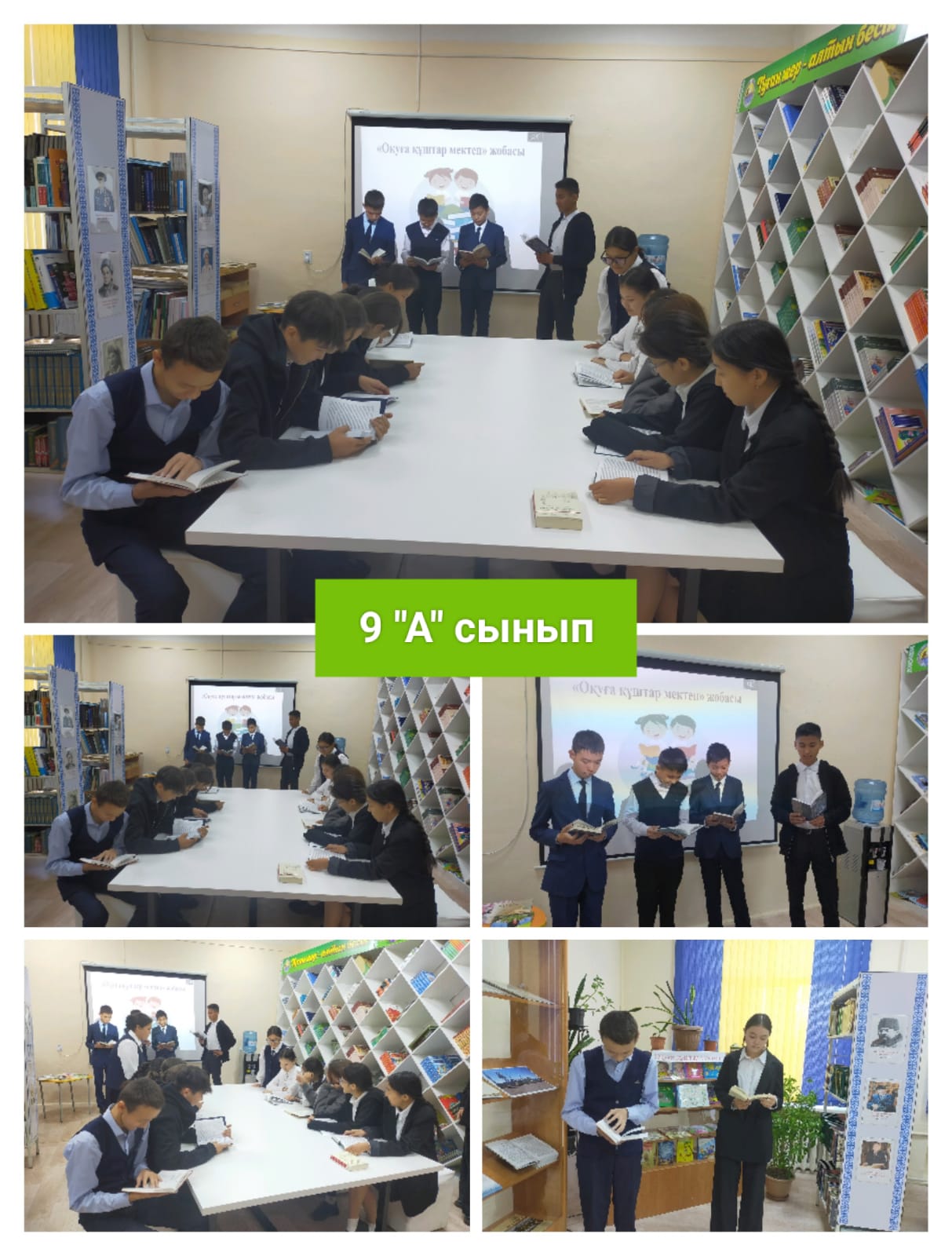 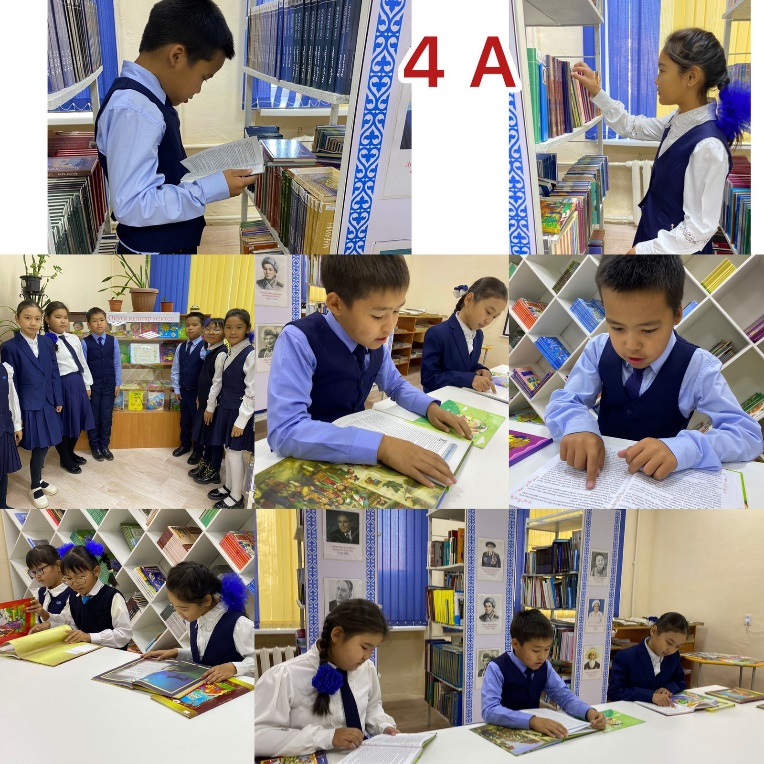 